BALLS & PUSHERSPipeline Pigging Specialties Ltd. manufactures a wide range of Pig Balls & PushersVarious urethane durometers, foam densities, colors, numbers, solid cast urethane,  foam core urethane, solid foam, swab core foamfully coated, criss cross coated, wire coatedand so much more…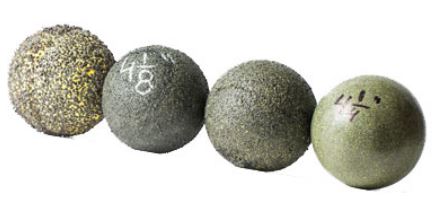 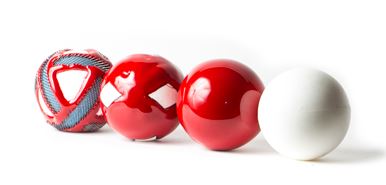 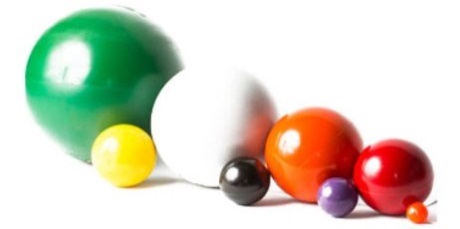 Pipeline Pigging Specialties Ltd. manufactures a wide range of Pig Balls & PushersVarious urethane durometers, foam densities, colors, numbers, solid cast urethane,  foam core urethane, solid foam, swab core foamfully coated, criss cross coated, wire coatedand so much more…Pipeline Pigging Specialties Ltd. manufactures a wide range of Pig Balls & PushersVarious urethane durometers, foam densities, colors, numbers, solid cast urethane,  foam core urethane, solid foam, swab core foamfully coated, criss cross coated, wire coatedand so much more…Pipeline Pigging Specialties Ltd. manufactures a wide range of Pig Balls & PushersVarious urethane durometers, foam densities, colors, numbers, solid cast urethane,  foam core urethane, solid foam, swab core foamfully coated, criss cross coated, wire coatedand so much more…Pipeline Pigging Specialties Ltd. manufactures a wide range of Pig Balls & PushersVarious urethane durometers, foam densities, colors, numbers, solid cast urethane,  foam core urethane, solid foam, swab core foamfully coated, criss cross coated, wire coatedand so much more…Pipeline Pigging Specialties Ltd. manufactures a wide range of Pig Balls & PushersVarious urethane durometers, foam densities, colors, numbers, solid cast urethane,  foam core urethane, solid foam, swab core foamfully coated, criss cross coated, wire coatedand so much more…Pipeline Pigging Specialties Ltd. manufactures a wide range of Pig Balls & PushersVarious urethane durometers, foam densities, colors, numbers, solid cast urethane,  foam core urethane, solid foam, swab core foamfully coated, criss cross coated, wire coatedand so much more…Pipeline Pigging Specialties Ltd. manufactures a wide range of Pig Balls & PushersVarious urethane durometers, foam densities, colors, numbers, solid cast urethane,  foam core urethane, solid foam, swab core foamfully coated, criss cross coated, wire coatedand so much more…Pipeline Pigging Specialties Ltd. manufactures a wide range of Pig Balls & PushersVarious urethane durometers, foam densities, colors, numbers, solid cast urethane,  foam core urethane, solid foam, swab core foamfully coated, criss cross coated, wire coatedand so much more…Pipeline Pigging Specialties Ltd. manufactures a wide range of Pig Balls & PushersVarious urethane durometers, foam densities, colors, numbers, solid cast urethane,  foam core urethane, solid foam, swab core foamfully coated, criss cross coated, wire coatedand so much more…Pipeline Pigging Specialties Ltd. manufactures a wide range of Pig Balls & PushersVarious urethane durometers, foam densities, colors, numbers, solid cast urethane,  foam core urethane, solid foam, swab core foamfully coated, criss cross coated, wire coatedand so much more…Pipeline Pigging Specialties Ltd. manufactures a wide range of Pig Balls & PushersVarious urethane durometers, foam densities, colors, numbers, solid cast urethane,  foam core urethane, solid foam, swab core foamfully coated, criss cross coated, wire coatedand so much more…Pipeline Pigging Specialties Ltd. manufactures a wide range of Pig Balls & PushersVarious urethane durometers, foam densities, colors, numbers, solid cast urethane,  foam core urethane, solid foam, swab core foamfully coated, criss cross coated, wire coatedand so much more…3/4”3/4”1”2”3”4”5”6”7”8”9”10”12”16”7/8”7/8”1-1/8”2-1/8”3-1/8”4-1/8”5-1/4”6-1/4”7-1/4”8-1/4”9-1/4”10-1/4”12-1/4”1-1/4”2-1/4”3-1/4”4-1/4”5-1/2”6-1/2”7-1/2”8-1/2”9-1/2”10-1/2”24”1-3/8”2-1/2”3-3/8”4-3/8”5-3/4”8-3/4”1-1/2”2-5/8”3-1/2” 4-1/2”     30”1-5/8”2-3/4”3-3/4”4-3/4”1-3/4”2-7/8”3-7/8”4-7/8”